Рисование «Скворечник»Цель: развитие художественно-творческих способностей детей.Задачи: научить детей рисовать предмет, состоящий из прямоугольной формы, круга, прямой крыши; правильно передавать относительную величину частей предмета. закреплять приемы закрашивания.;Воспитывать интерес к занятию, аккуратность.Материал: акварельные краски, влажные салфетки, кисточки, изображения веток вербы.Беседа с ребенком.Светает рано по утрамПроталины и тут и тамРучей шумит как водопадСкворцы к скворечнику летят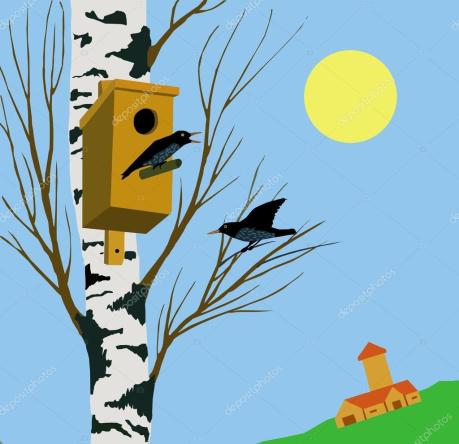  Многие птицы возвращаются к нам весной: ласточки, утки, грачи и скворцы (слова сопровождаются показом картинок с изображением соответствующих птиц). Птицы строят гнёзда и выращивают птенцов. Однако если вы внимательно слушали загадку, то сразу определите,какая из птиц не строит гнезда: ласточка, утка, грач, или скворец? 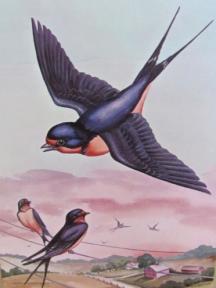 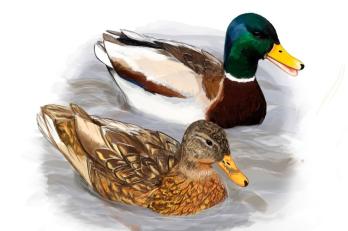 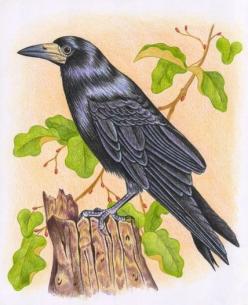 Верно, это скворец.Скворец не строит гнезда, он к скворечнику летит. А кто делает для скворцов домик?Когда прогуливались вокруг детского сада, а также когда вы гуляли со своими родителями, то наблюдали на деревьях небольшие деревянные домики. Это скворечники. Давайте ещё раз выделим основные части скворечника и так,какой они формы: сам домик - прямоугольной формы, крыша - треугольной, лаз (леток)-круглой, с помощью которого скворец, проникает в свой домик, а снизу у домика - длинная, узкая дощечка - рейка, чтобы прикрепить скворечник к дереву.Скворечник изготавливается из дерева.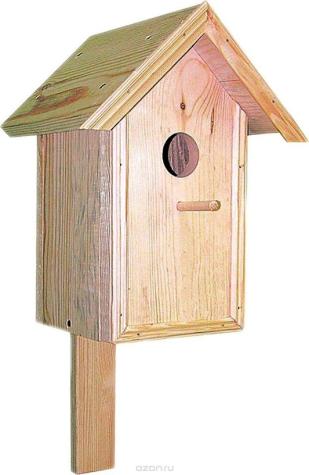 Пальчиковая гимнастикаПрежде, чем приступить к работе, давайте согреем пальчики.Солнышко, солнышкоПогуляй у речки. (Шевелят пальцами обеих рук).Солнышко, солнышкоРазбросай колечки. (Быстро сжимают и разжимают кулаки).Мы колечки соберёмЗолоченые возьмём, (Хватательные движения щепотью).Покатаем, поваляем (Трут ладонь о ладонь).И назад тебе вернём. (Поднимают руки вверх, раздвинув пальцы).РисованиеЯ нарисую для скворца домик, окрашенный в зелёный цвет. Напомню, что у кисточки есть ворс - им мы будем рисовать, металлический воротничок, и деревянная палочка. Держать кисточку необходимо за середину деревянной палочки, недалеко от металлического воротничка, и стараться не запачкать металлический воротничок в краске. Покажите, как будем держать кисточку. Я набираю на кисточку воду, лишнюю каплю убираю о край баночки, затем набираю на ворс зелёную краску так, чтобы весь ворс был в краске, а не только её кончик (показ, но лишнюю краску обязательно убираю о край баночки. После этого приступаю к рисованию.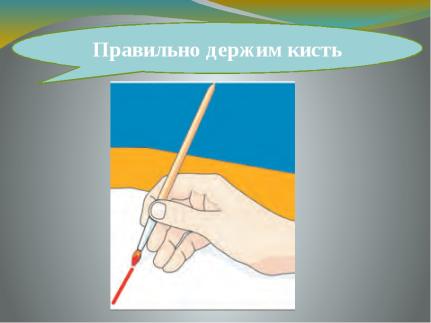 - Какой формы скворечник? (прямоугольный) Скворечники одинаковые , что у них разное ?- Крыша? (прямая или треугольная )- Леток? (круглый)- Каких размеров части скворечника? (прямоугольная часть самая большая, над ней прямая крыша, она поменьше, на прямоугольной части имеется отверстие – леток).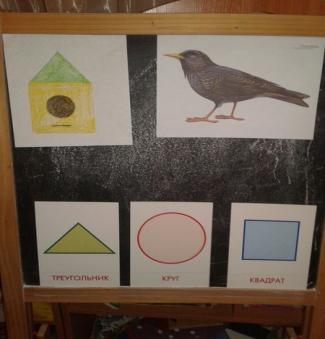 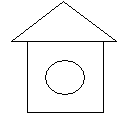 Похвалить ребенка и прочитать ему стихотворениеЗанятие заканчиваю чтением  стихотворения .Мы с братишкою моимПтицам домик мастерим.Небольшой, опрятный внешне.Называется скворечник.Окон нет. Есть только лаз,Да жердина - напоказ.Прилетят весной скворцы,